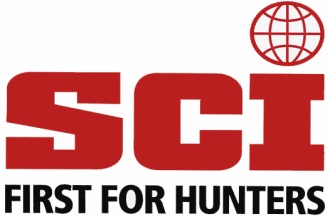 NORTH FLORIDA CHAPTERAPPLICATION FOR MEMBERSHIP_________________________________________________________     _________________________NAME									  E-MAIL ADDRESS_________________________________________________________     _________________________HOME ADDRESS                                                                   	 CITY/ STATE/ ZIP		  HOME PHONE		_________________________________________________________     _________________________BUSINESS ADDRESS/COMPANY NAME                         	 CITY/ STATE/ ZIP            	  BUSINESS PHONE______________________     _________________________________	 _________________________ SPOUSE’S NAME 		             APPLICANTS  OCCUPATION		                    FAX #Mail to be sent to:    	□ Home Address   	 □ Business AddressSCI is the leader in protecting the freedom to hunt and promoting wildlife conservation worldwide.We do this through a regular newsletter, monthly meetings with programs of interest, conservation and huntereducation programs, public programs, family skeet shoots and an annual fundraiser.  We are successful in theseendeavors because we are an active club with active members.  Please indicate two or more areas in which youwould like to participate.COMMITTEE ASSIGNMENTS□ Sportsmen Against Hunger				□ Sensory Safari□ Shooting Sports/Events				□ Membership & Monthly Meetings□ Annual Fundraiser				□ Newsletter□ YO Ranch/AWLS_____________________________________________________________________________________ARE YOU CURRENTLY A MEMBER OF ANY OF THE FOLLOWING:□ National Wild Turkey Federation	      	□ Ducks Unlimited□ Quality Deer Management			□ Florida Wildlife Federation□ Other:_____________________		□ NRA_____________________________________________________________________________________CHOOSE YOUR MEMBERSHIP LEVEL BELOWNATIONAL LEVEL:				CHAPTER LEVEL:			TOTALOne (1) year Member:  $65.00			One (1) year member:   $60.00		$125.00Three (3) year:            $150.00			One (1) year 	           $60.00		$210.00Life Member:             $1500.00			Life member 	           $700.00		$2200.00Senior Life Member  $1250.00			Senior Life Member 60 & over   		$600.00Enclosed is my check in the amount of $_______ made payable to SCI.  I understand this amount includes my annual membership fees to the international organization and subscription to Safari Magazine and Safari Times.I HEREBY APPLY FOR MEMBERSHIP.__________________________________________________     __________________________Applicant Signature					 		Member/Sponsor__________________________________________________     __________________________Date								 Member/SponsorMAIL TO: North Florida Chapter SCI11225 OLD KINGS ROADJACKSONVILLE FL 32219